e INLAC 2020 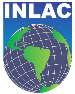 Sistema de Gestión de la Calidad y Estratégia28 al 31 julio 2020e INLAC 2020 Sistema de Gestión de la Calidad y Estratégia28 al 31 julio 2020e INLAC 2020 Sistema de Gestión de la Calidad y Estratégia28 al 31 julio 2020e INLAC 2020 Sistema de Gestión de la Calidad y Estratégia28 al 31 julio 2020e INLAC 2020 Sistema de Gestión de la Calidad y Estratégia28 al 31 julio 2020Fecha de inscripciónNombreApellidose-mail(s)Nombre de la empresa u organizaciónDirección Calle y númeroColoniaAlcaldía o EstadoCiudadPaísTeléfono con clave de país y de ciudadExtensión (si aplica)Datos para FacturaciónDatos para FacturaciónDatos para FacturaciónDatos para FacturaciónDatos para FacturaciónRazón social o nombre de la organizaciónCalle y númeroColoniaAlcaldía o EstadoAlcaldía o EstadoC.P.PaísPaísRFC (México) o Registro de otro paísUso de la factura (México)Uso de la factura (México)Mail para envío de facturaNombre del contacto para tramite de factura y/o pagoTarifa a PagarTarifa a PagarTarifa a PagarTarifa a PagarTarifa a PagarPesos Mexicanos$$$$Otros países                      Dólares americanos$$$$Forma de PagoForma de PagoForma de PagoForma de PagoForma de Pago1  Depósito Bancario A nombre de LATAM INLAC S.C.Banco BANORTECuenta #1063527165 
Sucursal Polanco  No. 00092 Transferencia bancaria2 Transferencia bancariaA nombre de LATAM INLAC S.C. Banco BANORTE                                                             Sucursal Polanco  No. 0009                                   Clabe Bancaria Estandarizada # 0721800106352716503 Via PaypalEn www.inlac.org4 Pago en Oxxo 4 Pago en Oxxo Tarjeta Banorte #                                           4189 2810 4488 6944